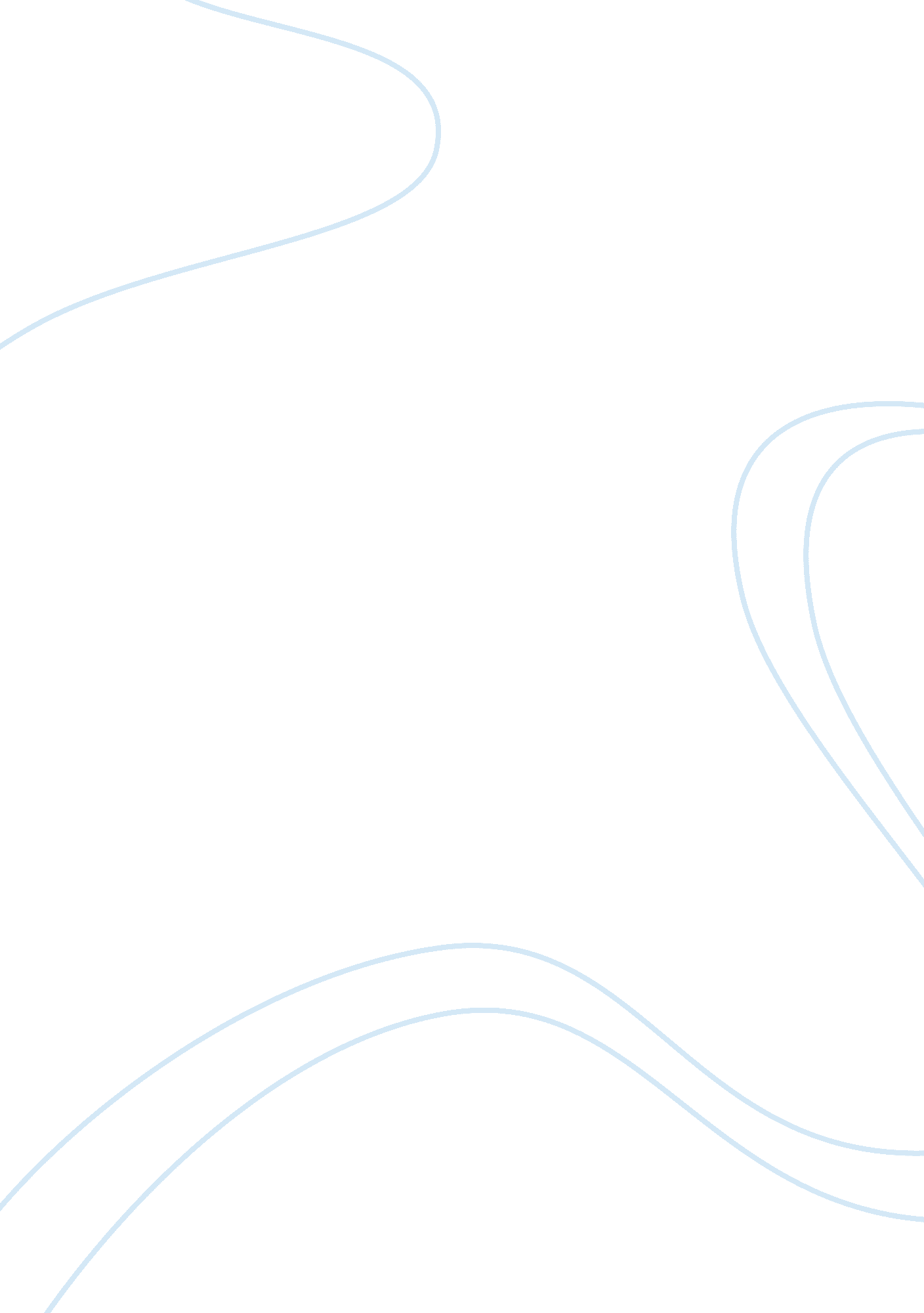 The approvals for clothing standard infringement in optional school handbooks in ...Education, Learning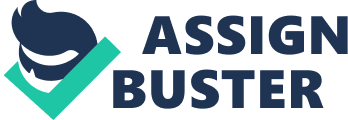 Research to date proposes that the garments styles worn by instructors affects understudy learning. The exploration, in any case, additionally demonstrates that no single clothing style can be appeared to it superior to another. In any case, solid contrasts of assessment between school heads and educators on the fitting dress for viable instructing tend to exist in the country’s schools. To discover these distinctions, a workforce clothing standard study was given to a few hundred auxiliary teachers in Western Pennsylvania. The overview results were appeared differently in relation to reactions from a few hundred school chairmen. The examination uncovers that solid contrasts of assessment exist between the gatherings on easygoing and game clothing while at the same time instructing and the impact on the learning air in the classroom. The outcomes bolster prior examinations that discover school overseers support an ordered clothing standard for their workforce while classroom educators don’t. While tuning in to an oldie-however treats station on the radio recently, my brain floated back to my days in secondary school and the educators that affected my life. In spite of the fact that I could just recall twelve or so of my previous teachers (I’ve been out of school quite a while), each emerged in some specific way. There was Mrs. Sternavant, my English instructor, who was so in need of a hearing aide that understudies could bear on a discussion in the back of the room without being heard, and my exercise center educator, Mr. Hogan who let us play anything we needed to as long as we didn’t escape hand. The article introduces an examination which expects to recognize and assess the approvals for clothing standard infringement in optional school handbooks in the U. S. Authorizations or outcomes, which may begin from inside and outer sources, shift along seven interrelated measurements, including source, convention, requital, prominence, extent, seriousness, and inescapability. Scientists directed a substance examination of 1997-98 understudy handbooks from 155 open optional schools recognizing sanctions associated with clothing standard infringement utilizing Rosen’s rundown of control systems. A garments control propels a more veritable school atmosphere which stresses educational and progresses extraordinary lead. Dress codes have exhibited to assemble understudy achievement by asking understudies to concentrate more on their examinations and less on their storeroom. A De-highlight on attire can similarly save money, as there will be less strain to remain mindful of expensive examples and structures. Dress codes in school settings reduce social conflict and sidekick weight that may be connected with appearance. Studies exhibit that a school garments direction can decreases the ordinariness of particular practices which are as often as possible conveyed through storage room, for instance, violence or wantonness. As opposed to formal attire, dress gauges still empower understudies to wear what they require which leaves understudies with a sentiment of choice and enunciation. 